ELEKTRICKÁ VÁKUOVÁ PUMPA BVP100NÁVOD NA OBSLUHU 1. BEZPEČNOSTNÉ POKYNY A VYSVETLENIE PREVÁDZKYPREVÁDZKOVÉ PODMIENKY Maximálna teplota okolia pre normálne použitie je +40 °C, zatiaľ čo priemerná teplota za 24 hodín nesmie prekročiť +35 °C. Najnižšia prípustná teplota okolia je -5 °C. Najvodnejšia je normálna izbová teplota.Okolitý vzduch musí byť čistý a relatívna vlhkosť vzduchu nesmie prekročiť 50 % pri maximálnej teplote +40 °C. Vyššia relatívna vlhkosť vzduchu je povolená pri nižšej teplote okolia (napr. 90 % pri +20 °C).1.2. BEZPEČNOSTNÉ POKYNYOpatrne vyberte miesto pre zariadenie. Povrch použitý pre zariadenie musí byť suchý a musí mať normálnu teplotu (nie horúcu) a nesmie byť vedľa zdroja tepla (vyhrievacia plocha) alebo zdroja vody. Pred pripojením zariadenia k adaptéru a adaptéra k zástrčke (napájací zdroj) skontrolujte USB nabíjací kábel, konektory, adaptér (ktorý je možné dokúpiť) a zástrčku. Ak spozorujete akúkoľvek poruchu, obráťte sa na náš opravárenský servis uvedený nižšie.Na čistenie zariadenia používajte iba suchú alebo mierne vlhkú handričku. Zariadenie používajte výhradne na účely uvedené v návode na obsluhu.Ak je USB nabíjací kábel poškodený, musí ho vymeniť výrobca, autorizovaný servis alebo podobne kvalifikovaný personál, aby sa predišlo nebezpečenstvu.Zariadenie môžu používať deti vo veku 8 rokov alebo staršie, osoby so zníženými fyzickými, zmyslovými alebo mentálnymi schopnosťami alebo osoby s nedostatkom skúseností alebo znalostí, pokiaľ sú pod dohľadom alebo sú informované o bezpečnom používaní zariadenia a sú si vedomé možných nebezpečenstiev.Deti sa so zariadením nesmú hrať. Čistenie a údržbu nesmú vykonávať deti bez dozoru.Záruka zaniká v nasledujúcich prípadoch:• Ak sa neoprávnená alebo nekvalifikovaná osoba pokúša zariadenie opraviť.• Ak sa zariadenie používa na iné ako určené účely. • Ak nie sú dodržané bezpečnostné pravidlá a pokyny na použitie.i.) Nikdy nepoužívajte zariadenie vo výbušnom prostredí.j.) Zariadenie skladujte v suchých priestoroch pri izbovej teplote.Pri správnom pripojení a používaní v súlade s pokynmi nie je zariadenie nebezpečné. Elektrické komponenty používajú nízke napätie a sú chránené proti prachu. Pred použitím si pozorne prečítajte návod na obsluhu. Návod na obsluhu by mal byť uložený vedľa zariadenia a mal by byť vždy počas používania k dispozícii. Otváranie zariadenia a prístup do jeho vnútra používateľom je zakázaný.Výrobca nepreberá zodpovednosť za škody spôsobené nesprávnym používaním alebo nedodržaním pokynov.1.3. ÚDRŽBA A ČISTENIEPred čistením odpojte adaptér.USB nabíjací kábel a zariadenie skladujte na suchom a vetranom mieste.Na čistenie zariadenia a podložky používajte mäkkú, suchú alebo mierne vlhkú mäkkú tkaninu. Nepoužívajte špongie, hrubú handričku, leštiace prostriedky, dezinfekčné prostriedky alebo agresívne čistiace prostriedky, ktoré môžu poškodiť povrch jednotlivých komponentov. Zariadenie nikdy neponárajte do vody ani pod tečúcu vodu. Nikdy nestriekajte čistiace prostriedky priamo na vnútornú alebo vonkajšiu stranu zariadenia.Zariadenie musí byť pred použitím úplne suché.Ak sa tekutona dostane do vnútra zariadenia, obráťte sa na predajcu alebo autorizovaný servis.1.4. OPRAVA ZARIADENIAOpravy môže vykonávať iba kvalifikovaný a autorizovaný personál.Opravy môžu vykonávať iba odborníci, ktorí na základe ich technického vzdelania a znalostí príslušných noriem dokážu posúdiť danú úlohu a súvisiace riziká.Odstraňovanie porúch vykonáva výrobca alebo autorizovaný zástupca.Pokiaľ je to možné, súčasti, ktoré je potrebné vymeniť, sa nahradia originálnymi alebo funkčne identickými náhradnými dielmi.VŠEOBECNÉ INFORMÁCIEElektrická vákuová pumpa BVP100 je vákuové baliace zariadenie. Je určené na použitie na vákuové nádoby, kanvicu, viečka a zátky značky Status, čím sa vytvorí vákuum a zabezpečí sa kvalitné vákuové skladovanie potravín v nádobe, kanvici, fľaši alebo nádobe. Najväčšie výhody vákuového skladovania sú nasledujúce: zachováva vitamíny, minerály, živiny a arómu potravín,chráni potraviny pred šírením plesní a baktérií,predlžuje trvanlivosť potravín,potraviny skladované vo vákuových nádobách môžu byť chladené alebo mrazené,zabraňuje nepríjemnému miešaniu pachov v chladničke a mrazničke.Používanie elektrickej vákuovej pumpy je jednoduché a efektívne. Umožňuje vám skladovať potraviny úplne prirodzeným a zdravším spôsobom, potraviny zostávajú dlhšie čerstvé a nakoniec ušetríte čas a peniaze. Pred prvým použitím si pozorne prečítajte návod na obsluhu a postupujte podľa pokynov. V prípade akýchkoľvek otázok, názorov alebo pripomienok nás kontaktujte telefonicky alebo poštou. Tento návod na obsluhu je k dispozícii aj v elektronickej podobe na našej webovej stránke  www.status-innovations.eu.Špecifikácia produktuKomponenty a popis fungovania produktuNa nasledujúcom obrázku je zobrazené elektrická vákuová pumpa BVP 100. Používa sa ľahko, pretože ho stačí umiestniť na silikónový ventil a stlačiť tlačidlo zapnutia. Vysvetlenie indikátorov: V priebebu  prevádzky indikátor striedavo bliká červeným a zeleným svetlom.Krátke bliknutie červeného svetla signalizuje vybitú batériu a potrebu nabíjania pumpy.Pumpa je nabitá, keď sa rozsvieti zelené svetlo. Elektrická vákuová pumpa vytvára vopred nastavený vákuový tlak v nádobe, kanvici, fľaši alebo pohári. Najdôležitejšie funkcie a komponenty sú označené číslami.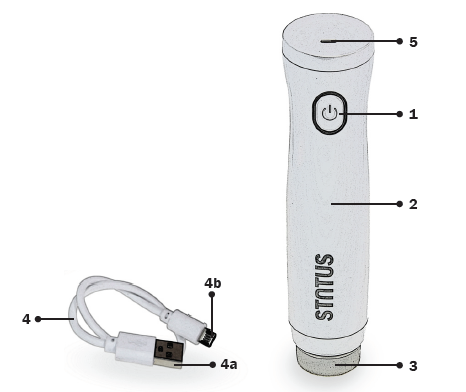 Tlačidlo (značka ON) a farebný indikátorTelo zariadenia Silikónové tesnenieUSB nabíjací kábel, a) USB 2.0 a b) mikro USBSlot pre mikro USB konektorPoužitieVšeobecné pokynyPo vybratí elektrickej vákuovej pumpy z obalu sa uistite, či sú súčasťou všetky komponenty a či je zariadenie a všetky jeho komponenty plne funkčné. Buďte mimoriadne opatrní, aby ste z tesnenia odstránili všetky kúsky balenia. Pred prvým použitím si pozorne prečítajte návod na obsluhu a postupujte podľa pokynov. Elektrická vákuová pumpa je technické príslušenstvo určené na použitie v domácnosti.Pokyny pre použitieVákuovú pumpu je potrebné pred prvým použitím nabiť. Vákuové tesnenie vytvoríte umiestnením vákuovej pumpy na ventil uprostred viečka vákuovej nádoby, kanvice alebo vákuovej zátky a mierne stlačte.Stlačte tlačidlo (značka ON). Pumpa automaticky odsáva vzduch z nádoby, kanvice alebo fľaše. V priebehu vákuového balenia indikátor striedavo bliká červenou a zelenou farbou.Trvanie vákuového balenia závisí od veľkosti nádoby a množstva pokrmu: vákuum sa skôr vytvorí v menšej nádobe ako väčšej a skôr v plnej nádobe ako prázdnej.Pumpa sa automaticky vypne, keď tlak vákua v nádobe dosiahne nastavenú hodnotu.Prevádzku pumpy je možné kedykoľvek zastaviť stlačením tlačidla (značka ON).Ak je batéria pumpy vybitá, po stlačení tlačidla (značka ON) sa zariadenie nezapne. Batériu je potrebné nabiť.NabíjanieElektrickú vákuovú pumpu je zvyčajne potrebné pred prvým použitím nabiť. Menší USB konektor (mikro USB) zasuňte do portu v hornej časti pumpy a väčší USB konektor (USB 2.0) do elektrického adaptéra s USB portom.Pumpu je možné nabíjať pomocou adaptéra, prenosnej batérie (5 V a 1 000 mA) alebo pripojením do USB portu (USB 2.0) počítača alebo notebooku. V takom prípade rýchlosť nabíjania závisí od použitia USB portu: ak je USB port určený iba na prenos dát, bude nabíjanie batérie trvať dlhšie a ak je určené na nabíjanie elektronických zariadení, bude nabíjanie rýchlejšie. Úplné nabitie pumpy zvyčajne trvá 2 až 4 hodiny.V priebehu nabíjania zariadenia bliká červený indikátor.Nabíjanie je dokončené, keď indikátor zmení farbu a svieti nazeleno. Aby sa udržala optimálna funkcia batérie, nabíjajte ju najmenej raz za 3 až 6 mesiacov.Skladovanie pumpyPumpu skladujte v suchu pri izbovej teplote, mimo zdroja tepla alebo vody. Vďaka malým rozmerom sa ľahko prenáša a je vhodná na použitie doma, na cestách alebo v práci.Vyhlásenie o zhodeSmernica o sprístupňovaní elektrických zariadení na trhu určených na používanie v určitých medziach napätia: SMERNICA LVD EURÓPSKEHO PARLAMENTU A RADY 2014/35/EÚSmernica o elektromagnetickej kompatibilite: SMERNICA EURÓPSKEHO PARLAMENTU A RADY o EMC 2014/30/EÚCE vyhlásenie o zhode zaručuje, že zariadenie je bezpečné a bolo skontrolované a testované na splnenie všetkých požiadaviek uvedených v platných normách, smerniciach a predpisoch.Vyhlásenie o zhode CE s označením CE je u predajcu a je možné ho poskytnúť na žiadosť zákazníka.Odstránenie možných problémovSprávna likvidácia vákuového zariadeniaAk zariadenie alebo jeho časti už nie sú vhodné na použitie, musia sa zlikvidovať na skládke priemyselného odpadu v súlade s platnými predpismi:Smernica 2012/19/EÚ o odpade z elektrických a elektronických zariadení (WEEE)Smernica 2011/65/EÚ o obmedzení používania určitých nebezpečných látok v elektrických a elektronických zariadeniach Komponenty a časti predstavujúce nebezečenstvo pre životné prostredie, ktoré sú súčasťou zariadenia, musia byť zlikvidované v špecializovaných prevádzkach.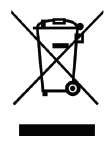 Symbol na produkte alebo jeho obale označuje, že na konci jeho životnosti nesmie byť produkt spracovaný ako bežný domový odpad a musí byť zlikvidovaný v súlade s pokynmi miestneho úradu a na riadne určených miestach. Môžete tiež použiť oficiálneho poskytovateľa služieb zberu OEEZ v súlade so smernicou 2002/96/ES.Separovaný zber jednotlivých komponentov zariadení EE zabraňuje negatívnym účinkom znečistenia životného prostredia a minimalizuje nebezpečenstvo pre zdravie ľudí, ku ktorému môže dôjsť v dôsledku nesprávnej likvidácie produktu. Okrem toho umožňuje opätovné použitie a zhodnotenie materiálu, čím šetrí energiu a suroviny. Podrobné informácie o zbere, triedení, opätovnom použití a recyklácii výrobku získate od poskytovateľa služieb zberu WEEE alebo z obchodu, v ktorom ste zariadenie kúpili.Dátum výroby BVP100 nájdete na záručnom liste, ktorý ste dostali pri zakúpení.ZÁRUKATáto záruka platí dva roky od dátumu zakúpenia. Pre záručné služby sa vyžaduje dôkaz o pôvodnom nákupe, takže je dôležité uchovať si potvrdenie o predaji.Táto záruka sa vzťahuje iba na poruchy spôsobené elektrickými alebo mechanickými poruchami. Nezahŕňa škody spôsobené vniknutím tekutiny do zariadenia alebo poruchy spôsobené nedodržaním pokynov výrobcu.Ak máte akékoľvek pripomienky alebo otázky týkajúce sa fungovania zariadenia alebo záruky, kontaktujte nás na adrese: STATUS d. o. o. Metlika Ulica Belokranjskega odreda 19, 8330 Metlika, SlovinskoZákaznícka linka: +386 736 91 230 E-mail: info@status.siViac informácií nájdete na našej webovej stránke www.status-innovations.eu..Súprava elektrickej vákuovej pumpy BVP100 Táto súprava obsahuje:1 elektrickú vákuovú pumpu BVP1001 nabíjací kábel USB 2.0/mikro USB1 návod na obsluhuRozmeryPriemer: 46,5 mmVýška: 195 mmHmotnosť0,2 kgMateriálABS plast, silikónMenovité napätie a prúd 3,7  V, Li-Ion, 500 mA Adaptér (nie je súčasťou príslušenstva)Vstup: 100-240 V~, 50-60 HzVýstup: 5 V, 1000 mAProblém:Riešenie:Pumpa nereaguje na stlačenie tlačidla (značka ON).- Je pravdepodobné, že batéria pumpy je vybitá. Nabite batériu.Pumpa nevytvára podtlak v nádobe, kanvici alebo v nádobe uzavretej univerzálnym vekom alebo vákuum nepretrváva.- Skontrolujte, či je správne umiestnené veko vákuovej nádoby, tesnenie a ventil.- Skontrolujte, či sú silikónové tesnenie a ventil nádoby čisté a suché. Ak je to potrebné, vyberte ventil z veka, vyčistite ho a znova ho pripevnite. Pumpa funguje, ale nevytvára v nádobe vákuum.- Počas vákuového balenia stlačte pumpu v doku obklopujúcom ventil, aby sa medzi pumpou a oblasťou okolo ventilu vytvorilo tesné tesnenie.- Skontrolujte, či je správne umiestnené veko vákuovej nádoby, silikónové tesnenie a ventil.- Skontrolujte, či sú silikónové tesnenie a ventil nádoby čisté a suché. Ak je to potrebné, vyberte ventil z veka, vyčistite ho a znova ho pripevnite.Problémy, ktoré sa vyskytli, sa nedajú vyriešiť.- Musíte kontaktovať servisné stredisko. Výrobca prevezme zodpovednosť iba za predpokladu, že budete dodržiavať pokyny a nepokúšate sa zariadenia opraviť svojpomocne.